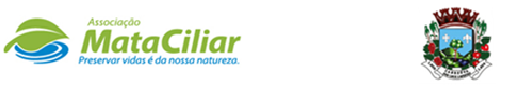 RELATÓRIO RECEBIMENTO DE ANIMAIS FEVEREIRO DE 2022Fauna Silvestre recebida pelo CRAS - AMC proveniente do Município de CABREÚVA.Data:	     /      /                                                            Assinatura:                                         RGDATA DE ENTRADANOME POPULARNOME CIENTÍFICO3680301/02/2022Frango d'água azulPorphyrio martinicus3705313/02/2022Cachorro-do-matoCerdocyon thousTOTAL2 ANIMAIS2 ANIMAIS2 ANIMAIS